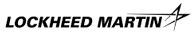 Form No. MFC-0733    Rev. May 16, 2024PURCHASE ORDER EVALUATION & COMPLIANCE REVIEW – UNRESOLVED PROBLEMSDirections:  All entries to be completed by LM SQE or SQFR.  Each issue shall be listed separately.Directions:  All entries to be completed by LM SQE or SQFR.  Each issue shall be listed separately.Supplier NamePurchase Order (PO) NumberSupplier Review Team (email/function):LM Supplier CodePO Line Item Unresolved Problem Publication Release Date:      PO RevisionSupplier Review Team POC:      Final       All Actions ClosedClosure Date:          Buyer Review Team (email/function):Final       All Actions ClosedClosure Date:          Part NumberProgram & Program CodePart Revision / PL Revision                   /        Buyer Review Team POC:      ItemDescription of Unresolved ProblemActionee EmailDue Date(MM/DD/YY)Closure Date(MM/DD/YY)1Issue:      Resolution:      2Issue:      Resolution:      3Issue:      Resolution:      4Issue:      Resolution:      5Issue:      Resolution:      6Issue:      Resolution:      7Issue:      Resolution:      8Issue:      Resolution:      9Issue:      Resolution:      10Issue:      Resolution:      11Issue:      Resolution:      12Issue:      Resolution:      13Issue:      Resolution:      14Issue:      Resolution:      15Issue:      Resolution:      Comments:      Responsible LM SQE/SQFR tracking to closure:      Comments:      Responsible LM SQE/SQFR tracking to closure:      Comments:      Responsible LM SQE/SQFR tracking to closure:      Comments:      Responsible LM SQE/SQFR tracking to closure:      Comments:      Responsible LM SQE/SQFR tracking to closure:      Comments:      Responsible LM SQE/SQFR tracking to closure:      Comments:      Responsible LM SQE/SQFR tracking to closure:      Comments:      Responsible LM SQE/SQFR tracking to closure:      Comments:      Responsible LM SQE/SQFR tracking to closure:      Comments:      Responsible LM SQE/SQFR tracking to closure:      Comments:      Responsible LM SQE/SQFR tracking to closure:      Comments:      Responsible LM SQE/SQFR tracking to closure:      